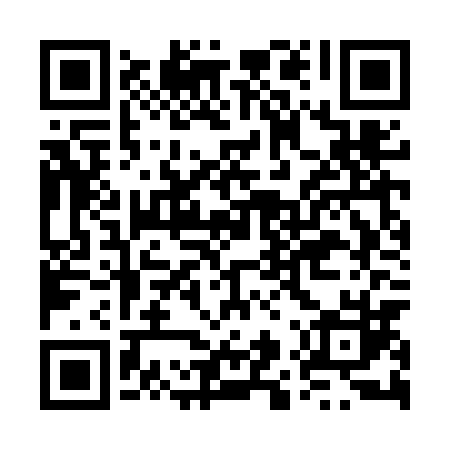 Prayer times for Jamielnik Stary, PolandWed 1 May 2024 - Fri 31 May 2024High Latitude Method: Angle Based RulePrayer Calculation Method: Muslim World LeagueAsar Calculation Method: HanafiPrayer times provided by https://www.salahtimes.comDateDayFajrSunriseDhuhrAsrMaghribIsha1Wed2:285:0112:295:367:5710:192Thu2:255:0012:295:377:5910:223Fri2:214:5812:295:398:0010:254Sat2:174:5612:285:408:0210:295Sun2:154:5412:285:418:0410:326Mon2:144:5212:285:428:0510:357Tue2:134:5012:285:428:0710:358Wed2:134:4912:285:438:0910:369Thu2:124:4712:285:448:1010:3710Fri2:114:4512:285:458:1210:3711Sat2:114:4412:285:468:1310:3812Sun2:104:4212:285:478:1510:3913Mon2:094:4112:285:488:1610:3914Tue2:094:3912:285:498:1810:4015Wed2:084:3712:285:508:2010:4116Thu2:074:3612:285:518:2110:4117Fri2:074:3512:285:528:2310:4218Sat2:064:3312:285:538:2410:4319Sun2:064:3212:285:548:2510:4320Mon2:054:3012:285:548:2710:4421Tue2:054:2912:285:558:2810:4522Wed2:044:2812:285:568:3010:4523Thu2:044:2712:295:578:3110:4624Fri2:044:2512:295:588:3210:4625Sat2:034:2412:295:588:3410:4726Sun2:034:2312:295:598:3510:4827Mon2:024:2212:296:008:3610:4828Tue2:024:2112:296:018:3810:4929Wed2:024:2012:296:018:3910:5030Thu2:014:1912:296:028:4010:5031Fri2:014:1812:306:038:4110:51